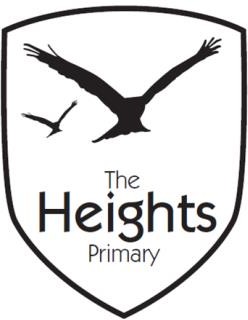 The Heights Primary SchoolYear 5 Parent Planner: Autumn 1 Week 5Dear Parents/Carers,This term our theme is Invasion! 	Mr GillickEnglishIn English this week, we will be building towards writing our own Beowulf myth by considering the stories we have read over the past 3 weeks. We will begin planning and writing the opening to our stories. This week I will continue working with the children to choose targets to improve their writing.MathematicsIn Mathematics, we will be beginning our topic of Addition and Subtraction. We will be focussing on formal written methods, problem solving activities as well as some reasoning questions.TopicIn Art, children will be evaluating their illuminated letters. They have turned out so well and have been displayed outside our classroom. Year 4 and 5 loved them all so much that it caused a traffic jam on the stairs after lunch!In PSHE, we will be discussing rewards and sanctions in school and in the wider world.In RE, children will continue their work with Mrs English on worship. They will be discussing Art and its importance for different religions.In Science, we will be investigating which materials are the best to hold food.In History, we will be discussing what the Anglo-Saxons believed in and their conversion to ChristianityIn PE, children will continue their work on Tag Rugby with the Coach on Tuesday. On Thursday, we will be revising the rolls and building up to cartwheels.InformationTonight (1/10/18) at 7pm we will be having the year 4/5 welcome meeting. Feel free to come along to discuss the Year 5 curriculum and ask any questions you may have.If ever you have any worries, concerns or questions please feel free to come and speak to me after school. I will always be able to speak with you or arrange a meeting for longer chats.As the weather becomes wetter and colder, can children please take charge of bringing their coats and wellies into school every day. Children can leave their wellies by their pegs in the classroom.  We will be collecting Reading Records in every Monday to see how children have been getting on with their reading. Please could you sign these before Monday so we can ensure children have read what they’ve written about.Children will be having PE on Tuesdays and Thursdays, but as PE days occasionally change, please could they have their kit in school every day.Spellings: The spellings this week all contain silent letters. We set spellings on a Friday and test on a Friday.Cracking Times Tables: We have times tables test on Wednesdays.